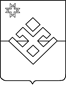 ПОСТАНОВЛЕНИЕАдминистрации  муниципального образования «Пугачевское»от 26 июня 2020 года                                                                                  № 22с. ПугачевоОб отмене постановления Администрациимуниципального образования «Пугачевское»от 28 декабря 2016 года № 42 «Об утверждении Порядка формирования, утверждения и ведения плана-графика закупок товаров, работ, услуг для обеспечения нужд муниципального образования «Пугачевское»Руководствуясь протестом прокурора Малопургинского района от 18.06.2020 № 42-2020/31345, Федеральным законом от 6 октября 2003 года № 131-ФЗ «Об общих принципах организации местного самоуправления в Российской Федерации», Уставом муниципального образования «Пугачевское», Администрация муниципального образования «Пугачевское» ПОСТАНОВЛЯЕТ:1. Постановление Администрации муниципального образования «Пугачевское» от 28 декабря 2016 года № 42 «Об утверждении Порядка формирования, утверждения и ведения плана-графика закупок товаров, работ, услуг для обеспечения нужд муниципального образования «Пугачевское» отменить. 2. Данное постановление разместить на официальном сайте муниципального образования «Пугачевское» в информационно – телекоммуникационной сети «Интернет».3. Контроль за исполнением настоящего постановления оставляю за собой.Глава муниципального образования «Пугачевское»                                                                                   Е.В. Бесогонова        